JANUAR 2019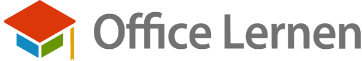 FEBRUAR 2019MÄRZ 2019APRIL 2019MAI 2019JUNI 2019JULI 2019AUGUST 2019SEPTEMBER 2019OKTOBER 2019NOVEMBER 2019DEZEMBER 2019KW 101DIKW 102MIKW 103DOKW 104FRKW 105SAKW 106SOKW 207MOKW 208DIKW 209MIKW 210DOKW 211FRKW 212SAKW 213SOKW 314MOKW 315DIKW 316MIKW 317DOKW 318FRKW 319SAKW 320SOKW 421MOKW 422DIKW 423MIKW 424DOKW 425FRKW 426SAKW 427SOKW 528MOKW 529DIKW 530MIKW 531DOKW 501FRKW 502SAKW 503SOKW 604MOKW 605DIKW 606MIKW 607DOKW 608FRKW 609SAKW 610SOKW 711MOKW 712DIKW 713MIKW 714DOKW 715FRKW 716SAKW 717SOKW 818MOKW 819DIKW 820MIKW 821DOKW 822FRKW 823SAKW 824SOKW 925MOKW 926DIKW 927MIKW 928DOKW 901FRKW 902SAKW 903SOKW 1004MOKW 1005DIKW 1006MIKW 1007DOKW 1008FRKW 1009SAKW 1010SOKW 1111MOKW 1112DIKW 1113MIKW 1114DOKW 1115FRKW 1116SAKW 1117SOKW 1218MOKW 1219DIKW 1220MIKW 1221DOKW 1222FRKW 1223SAKW 1224SOKW 1325MOKW 1326DIKW 1327MIKW 1328DOKW 1329FRKW 1330SAKW 1331SOKW 1401MOKW 1402DIKW 1403MIKW 1404DOKW 1405FRKW 1406SAKW 1407SOKW 1508MOKW 1509DIKW 1510MIKW 1511DOKW 1512FRKW 1513SAKW 1514SOKW 1615MOKW 1616DIKW 1617MIKW 1618DOKW 1619FRKW 1620SAKW 1621SOKW 1722MOKW 1723DIKW 1724MIKW 1725DOKW 1726FRKW 1727SAKW 1728SOKW 1829MOKW 1830DIKW 1801MIKW 1802DOKW 1803FRKW 1804SAKW 1805SOKW 1906MOKW 1907DIKW 1908MIKW 1909DOKW 1910FRKW 1911SAKW 1912SOKW 2013MOKW 2014DIKW 2015MIKW 2016DOKW 2017FRKW 2018SAKW 2019SOKW 2120MOKW 2121DIKW 2122MIKW 2123DOKW 2124FRKW 2125SAKW 2126SOKW 2227MOKW 2228DIKW 2229MIKW 2230DOKW 2231FRKW 2201SAKW 2202SOKW 2303MOKW 2304DIKW 2305MIKW 2306DOKW 2307FRKW 2308SAKW 2309SOKW 2410MOKW 2411DIKW 2412MIKW 2413DOKW 2414FRKW 2415SAKW 2416SOKW 2517MOKW 2518DIKW 2519MIKW 2520DOKW 2521FRKW 2522SAKW 2523SOKW 2624MOKW 2625DIKW 2626MIKW 2627DOKW 2628FRKW 2629SAKW 2630SOKW 2701MOKW 2702DIKW 2703MIKW 2704DOKW 2705FRKW 2706SAKW 2707SOKW 2808MOKW 2809DIKW 2810MIKW 2811DOKW 2812FRKW 2813SAKW 2814SOKW 2915MOKW 2916DIKW 2917MIKW 2918DOKW 2919FRKW 2920SAKW 2921SOKW 3022MOKW 3023DIKW 3024MIKW 3025DOKW 3026FRKW 3027SAKW 3028SOKW 3129MOKW 3130DIKW 3131MIKW 3101DOKW 3102FRKW 3103SAKW 3104SOKW 3205MOKW 3206DIKW 3207MIKW 3208DOKW 3209FRKW 3210SAKW 3211SOKW 3312MOKW 3313DIKW 3314MIKW 3315DOKW 3316FRKW 3317SAKW 3318SOKW 3419MOKW 3420DIKW 3421MIKW 3422DOKW 3423FRKW 3424SAKW 3425SOKW 3526MOKW 3527DIKW 3528MIKW 3529DOKW 3530FRKW 3531SA01SOKW 3602MOKW 3603DIKW 3604MIKW 3605DOKW 3606FRKW 3607SAKW 3608SOKW 3709MOKW 3710DIKW 3711MIKW 3712DOKW 3713FRKW 3714SAKW 3715SOKW 3816MOKW 3817DIKW 3818MIKW 3819DOKW 3820FRKW 3821SAKW 3822SOKW 3923MOKW 3924DIKW 3925MIKW 3926DOKW 3927FRKW 3928SAKW 3929SO30MOKW 4001DIKW 4002MIKW 4003DOKW 4004FRKW 4005SAKW 4006SOKW 4107MOKW 4108DIKW 4109MIKW 4110DOKW 4111FRKW 4112SAKW 4113SOKW 4214MOKW 4215DIKW 4216MIKW 4217DOKW 4218FRKW 4219SAKW 4220SOKW 4321MOKW 4322DIKW 4323MIKW 4324DOKW 4325FRKW 4326SAKW 4327SOKW 4428MOKW 4429DIKW 4430MIKW 4431DOKW 4401FRKW 4402SAKW 4403SOKW 4504MOKW 4505DIKW 4506MIKW 4507DOKW 4508FRKW 4509SAKW 4510SOKW 4611MOKW 4612DIKW 4613MIKW 4614DOKW 4615FRKW 4616SAKW 4617SOKW 4718MOKW 4719DIKW 4720MIKW 4721DOKW 4722FRKW 4723SAKW 4724SOKW 4825MOKW 4826DIKW 4827MIKW 4828DOKW 4829FRKW 4830SA01SOKW 4902MOKW 4903DIKW 4904MIKW 4905DOKW 4906FRKW 4907SAKW 4908SOKW 5009MOKW 5010DIKW 5011MIKW 5012DOKW 5013FRKW 5014SAKW 5015SOKW 5116MOKW 5117DIKW 5118MIKW 5119DOKW 5120FRKW 5121SAKW 5122SOKW 5223MOKW 5224DIKW 5225MIKW 5226DOKW 5227FRKW 5228SAKW 5229SOKW 130MOKW 131DI